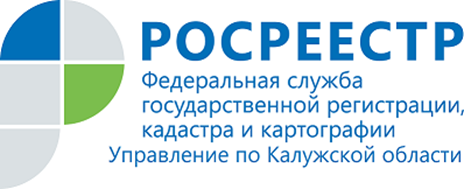 ПРЕСС-РЕЛИЗ06.08.2020В Калужском регионе могут появиться государственные кадастровые инженерыНа рассмотрении в Государственной Думе Федерального Собрания Российской Федерации находится подготовленный Минэкономразвития России совместно с Росреестром проект федерального закона № 962484-7 «О внесении изменений в Федеральный закон «О государственной регистрации недвижимости» и иные законодательные акты Российской Федерации (в сфере государственного кадастрового учета и государственной регистрации прав)» (далее - Законопроект № 962484-7).Законопроект № 962484-7 разработан с учетом сложившейся правоприменительной практики по реализации Федерального закона от 13 июля 2015 г. № 218-ФЗ «О государственной регистрации недвижимости» и направлен на повышение качества и доступности государственной услуги по осуществлению государственного кадастрового учета и (или) государственной регистрации прав (далее - ГКУ и ГРП) Что касается кадастровых инженеров законопроект предусматривает:В первую очередь, расширение круга лиц, по заявлениям которых осуществляются ГКУ и ГРП, включая наделение кадастрового инженера полномочиями по подаче документов на ГКУ и ГРП без доверенности на основании договора подряда.Также законопроектом вводятся новые правила информационного взаимодействия кадастрового инженера с органом регистрации прав (ст. 20):Информационное взаимодействие кадастрового инженера с органом регистрации прав может осуществляться в электронной форме через официальный сайт (ранее было «через единый портал или официальный сайт»); кадастровый инженер будет взаимодействовать не с органом регистрации прав, а с федеральным государственным бюджетным учреждением, указанным в части 1 статьи 3.1. Использование кадастровым инженером электронного сервиса "Личный кабинет кадастрового инженера" осуществляется без взимания платы (ранее за плату), за исключением случаев использования указанного сервиса в целях, предусмотренных частью 3 настоящей статьи.Прошедшие предварительную автоматизированную проверку посредством использования электронного сервиса "Личный кабинет кадастрового инженера" межевой план, технический план, акт обследования, карта-план территории, карта (план) объекта землеустройства, подготовленные кадастровым инженером, могут быть помещены кадастровым инженером на временное хранение в электронное хранилище, ведение которого осуществляется федеральным государственным бюджетным учреждением, указанным в части 1 статьи 3.1 настоящего Федерального закона, с присвоением каждому документу идентифицирующего номера. Временное хранение указанных документов осуществляется за плату до представления в орган регистрации прав заявления о государственном кадастровом учете или о государственном кадастровом учете и (или) государственной регистрации прав и прилагаемых к нему документов, в том числе межевого плана, технического плана, акта обследования, карты-плана территории, в установленном настоящим Федеральным законом порядке. Размер данной платы, порядок ее взимания и возврата устанавливаются органом нормативно-правового регулирования. Изменения касаются информации об уведомлении Органом регистрации прав кадастрового инженера посредством использования электронного сервиса "Личный кабинет кадастрового инженера" о государственном кадастровом учете и государственной регистрация прав; приостановлении государственного кадастрового учета и государственной регистрации прав; выявление ошибки, указанной в части 3 статьи 61 настоящего Федерального закона, содержащейся в подготовленных кадастровым инженером документе, воспроизведенной в Едином государственном реестре недвижимости.Информация о результатах профессиональной деятельности кадастровых инженеров, полученная на основе сведений, содержащихся в Едином государственном реестре недвижимости (далее - информация о результатах профессиональной деятельности кадастровых инженеров), предоставляется саморегулируемым организациям кадастровых инженеров. Состав информации о результатах профессиональной деятельности кадастровых инженеров и порядок ее предоставления устанавливаются органом нормативно-правового регулирования в соответствии с пунктом 1 части 7 статьи 30 Федерального закона от 24 июля 2007 года N 221-ФЗ "О кадастровой деятельности".Отдельно предусматривается правомочие ФГБУ «ФКП Росреестра» осуществлять подготовку документов, необходимых для внесения в ЕГРН сведений в реестр границ ЕГРН, а также заключать договоры подряда на выполнение кадастровых работ в порядке, установленном Законом № 221-ФЗ. В этой связи считаем необходимым обратить внимание на следующее.В соответствии с законопроектом подготовку документов, необходимых для внесения сведений в реестр границ ЕГРН, а также выполнение кадастровых работ ФГБУ «ФКП Росреестра» сможет осуществлять только в случаях, установленных Правительством Российской Федерации. До установления Правительством Российской Федерации таких случаев указанная деятельность ФГБУ «ФКП Росреестра» запрещена, при этом положения Законопроекта № 962484-7 имеют отложенную дату вступления в силу - через шесть месяцев после дня официального опубликования принятого федерального закона.Таким образом, ФГБУ «ФКП Росреестра» не будет иметь права выполнять кадастровые работы или подготовку документов для внесения сведений в реестр границ ЕГРН, если выполнение таких работ не предусмотрено соответствующим постановлением Правительства Российской Федерации.Предоставление ФГБУ «ФКП Росреестра» права осуществлять деятельность по подготовке документов для внесения сведений в реестр границ ЕГРН и кадастровую деятельность вызвано острой необходимостью подготовки описаний местоположения границ особо охраняемых природных территорий федерального значения, границ лесничеств, границ между субъектами Российской Федерации, иных пространственных объектов государственного значения и обеспечения внесения таких сведений в реестр границ ЕГРН, необходимостью реализации распоряжения Правительства Российской Федерации от 31 января 2017 года № 147-р «О целевых моделях упрощения процедур ведения бизнеса и повышения инвестиционной привлекательности субъектов Российской Федерации», а также подготовки документов для государственного кадастрового учета объектов недвижимости, являющихся собственностью Российской Федерации и закрепленных за федеральными органами исполнительной власти, в том числе сведения о которых составляют государственную тайну, и невозможностью решить данные задачи в короткие сроки в рамках действующего законодательства.При этом работники ФГБУ «ФКП Росреестра», на которых будет возложена функция по выполнению кадастровых работ, должны будут соответствовать всем требованиям Закона № 221-ФЗ, то есть иметь статус кадастрового инженера, что обеспечивается, в том числе, обязательным членством в саморегулируемой организации кадастровых инженеров и соответствием такого работника обязательным условиям принятия физического лица в члены саморегулируемой организации кадастровых инженеров, поскольку никаких исключений в этой части Законопроект № 962484-7 в отношении работников ФГБУ «ФКП Росреестра» не устанавливает.Таким образом, осуществление ФГБУ «ФКП Росреестра» такой деятельности в отношении указанных выше территорий и объектов недвижимости не приведет к ограничению рынка кадастровых работ, выполняемых по договорам с иными правообладателями объектов недвижимости, в том числе к ограничению деятельности индивидуальных предпринимателей и юридических лиц (включая предприятия малого и среднего бизнеса) и организаций технической инвентаризации, действующих на территориях субъектов Российской Федерации и муниципальных образований.Одновременно указанная деятельность ФГБУ «ФКП Росреестра» позволит сохранить и даже создать новые рабочие места для кадастровых инженеров.В настоящее время в соответствии с решением Совета Государственной Думы Федерального Собрания Российской Федерации от 8 июня 2020 г. Законопроект № 962484-7 направлен в органы государственной власти субъектов Российской Федерации с целью предоставления в месячный срок отзывов, предложений и замечаний к нему.Об Управлении Росреестра по Калужской областиУправление Федеральной службы государственной регистрации, кадастра и картографии (Росреестр) 
по Калужской области является территориальным органом федерального органа исполнительной власти, осуществляющим функции по государственной регистрации прав на недвижимое имущество и сделок с ним, землеустройства, государственного мониторинга земель, а также функции по федеральному государственному надзору в области геодезии и картографии, государственному земельному надзору, надзору за деятельностью саморегулируемых организаций, организации работы Комиссии по оспариванию кадастровой стоимости объектов недвижимости. Осуществляет контроль за деятельностью подведомственного учреждения Росреестра - филиала ФГБУ «ФКП Росреестра» по Калужской области по предоставлению государственных услуг Росреестра. Исполняющая обязанности руководителя Управления Росреестра по Калужской области – Людмила Димошенкова.http://rosreestr.ru/ Контакты для СМИ:  +7(4842) 56-47-85 (вн.123), 56-47-83